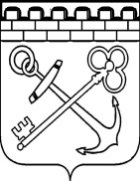 КОМИТЕТЦИФРОВОГО РАЗВИТИЯЛЕНИНГРАДСКОЙ ОБЛАСТИПРИКАЗот ____								 № ____О внесении изменений в приказ Комитета по связи и информатизации Ленинградской области от 11 февраля 2016 года № 2 «Об утверждении состава комиссии по соблюдению требований к служебному поведению государственных гражданских служащих Ленинградской области и урегулированию конфликта интересов в Комитете по связи и информатизации Ленинградской области и утверждении порядка ее работы» и изменения в приказ Комитета от 22.01.2021 № 1 «О внесении изменений в приказ комитета по связи и информатизации Ленинградской области от 11.02.2016 № 2 «Об утверждении состава комиссии по соблюдению требований к служебному поведению государственных гражданских служащих Ленинградской области и урегулированию конфликта интересов в комитете по связи и информатизации Ленинградской области и утверждении порядка ее работы»В целях приведения правовых актов Комитета цифрового развития Ленинградской области в соответствие действующим нормативным актам Ленинградской области приказываю:Внести следующие изменения в приказ Комитета по связи и информатизации Ленинградской области от 11 февраля 2016 года № 2 «Об утверждении состава комиссии по соблюдению требований к служебному поведению государственных гражданских служащих Ленинградской области и урегулированию конфликта интересов в Комитете по связи и информатизации Ленинградской области и утверждении порядка ее работы»:в приложении № 1 (Состав комиссии по соблюдению требований к служебному поведению государственных гражданских служащих Ленинградской области и урегулированию конфликта интересов в Комитете цифрового развития Ленинградской области):в абзаце 4 слова «департамент цифровых технологий» заменить словами «департамент развития цифровых технологий» в соответствующем падеже;в абзаце 7 и абзаце 11 слова «аппарат Губернатора и Правительства Ленинградской области» заменить словами «Администрация Губернатора и Правительства Ленинградской области» в соответствующем падеже;в приложении № 2 (Положение о порядке работы комиссии по соблюдению требований к служебному поведению государственных гражданских служащих Ленинградской области и урегулированию конфликта интересов в Комитете цифрового развития Ленинградской области):подпункт «д» пункта 2.1 изложить в следующей редакции:«д) поступившее в соответствии с частью 4 статьи 12 Федерального закона от 25 декабря 2008 г. N 273-ФЗ "О противодействии коррупции" и статьей 64.1 Трудового кодекса Российской Федерации представителю нанимателя уведомление коммерческой или некоммерческой организации о заключении с гражданином, замещавшим должность государственной службы в Комитете цифрового развития Ленинградской области, трудового или гражданско-правового договора на выполнение работ (оказание услуг), если отдельные функции государственного управления данной организацией входили в его должностные (служебные) обязанности, исполняемые во время замещения должности в Комитете, при условии, что указанному гражданину Комиссией ранее было отказано во вступлении в трудовые и гражданско-правовые отношения с данной организацией или что вопрос о даче согласия такому гражданину на замещение им должности в коммерческой или некоммерческой организации либо на выполнение им работы на условиях гражданско-правового договора в коммерческой или некоммерческой организации Комиссией не рассматривался.Информация, предусмотренная настоящим пунктом, направляется в соответствующую Комиссию.»;в пункте 2.9 слова «аппарат Губернатора и Правительства Ленинградской области» заменить словами «Администрация Губернатора и Правительства Ленинградской области» в соответствующем падеже;в пункте 6.3 слова «государственный орган» заменить словами «Комитет цифрового развития Ленинградской области» в соответствующем падеже;в подпункте «б» пункта 7.4.3 слова «представитель нанимателя» заменить словами «председатель Комитета цифрового развития Ленинградской области» 
в соответствующем падеже.в пункте 7.4.4 слова «государственный орган» заменить словами «Комитет цифрового развития Ленинградской области» в соответствующем падеже.Внести следующие изменения в приказ Комитета от 22.01.2021 № 1 
«О внесении изменений в приказ комитета по связи и информатизации Ленинградской области от 11.02.2016 № 2 «Об утверждении состава комиссии по соблюдению требований к служебному поведению государственных гражданских служащих Ленинградской области и урегулированию конфликта интересов в комитете по связи и информатизации Ленинградской области и утверждении порядка ее работы»:в абзаце 6 слова «пп. «а» и пп. «б» п. 7.1.» исключить.Контроль за исполнением настоящего приказа оставляю за собой. ПредседательКомитета цифрового развитияЛенинградской области 						                    Д.В. Золков